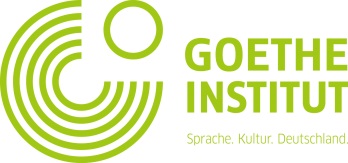 ANMELDEFORMULAR Deutsch Lehren LernenModul 10: DaF für Jugendliche, 06.09.-06.12.2019Zielgruppe der Fortbildung sind Lehrkräfte in der Sekundarstufe I und II.Name:Telefon:Adresse:E-Mail:Schule/Institution:Hochschulabschluss (Hochschule/Jahr): Bisherige Lehrerfahrungen (Schule/Jahresangabe)____________________________________________________________________________________________________________________________________________________________________________________________________________________________________________________________________________________________________________________________________________Ich möchte am Fortbildungslehrgang Deutsch Lehren Lernen teilnehmen, weil …____________________________________________________________________________________________________________________________________________________________________________________________________________________________________________________________________________________________________________________________________________Inwiefern lernen Jugendliche anders als Erwachsene? Was sind Ihre Erfahrungen?___________________________________________________________________________________________________________________________________________________________________________________________________________________________________________________________________________________________________________________________________________Wie schaffen Sie eine anregende Lernumgebung in Ihrem Unterricht mit Jugendlichen? ____________________________________________________________________________________________________________________________________________________________________________________________________________________________________________________________________________________________________________________________________________Mein(e) Schulleiter/Schulleiterin unterstützt mich und meinen Wunsch, am DLL8-Kurs teilzunehmen: ja/neinIch habe Zugang zum Unterricht für die Durchführung des Praxiserkundungsprojektes und werde dieses durchführen: ja/neinHaben Sie Erfahrungen mit der Lernplattform Moodle? Wenn ja, welche?______________________________________________________________________________________________________________________________________________________________________Ich versichere, dass ich im Falle einer erfolgreichen Bewerbung an der DLL-Fortbildung vom 06.09. – 06.12.2019 teilnehmen werde.                                                                                                                           Ort, Datum                                                  Unterschrift                      